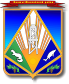 МУНИЦИПАЛЬНОЕ ОБРАЗОВАНИЕХАНТЫ-МАНСИЙСКИЙ РАЙОНХанты-Мансийский автономный округ – ЮграАДМИНИСТРАЦИЯ ХАНТЫ-МАНСИЙСКОГО РАЙОНАП О С Т А Н О В Л Е Н И Еот 11.12.2018                                                                                                № 355г. Ханты-МансийскО внесении изменений в постановление администрации Ханты-Мансийского района от 10.07.2015 № 153 «О наделении МБОУ ДОД «ДЮСШ Ханты-Мансийского района» полномочиями Центра тестирования по выполнению видов испытаний (тестов), нормативов, требований Всероссийского физкультурно-спортивного комплекса «Готов к труду и обороне»В целях привидения правовых актов администрации Ханты-Мансийского района в соответствие с действующим законодательством Российской Федерации:1. Внести в постановление администрации Ханты-Мансийского района от 10.07.2015 № 153 «О наделении МБОУ ДОД «ДЮСШ Ханты-Мансийского района» полномочиями Центра тестирования по выполнению видов испытаний (тестов), нормативов, требований Всероссийского физкультурно-спортивного комплекса «Готов к труду и обороне» следующие изменения:1.1. В заголовке, по тексту постановления слова «МБОУ ДОД «ДЮСШ Ханты-Мансийского района» заменить словами «Муниципальное бюджетное учреждение дополнительного образования «Детско-юношеская спортивная школа Ханты-Мансийского района».1.2. По тексту постановления слова «Комитету по культуре, спорту 
и социальной политике администрации Ханты-Мансийского района» заменить словами «Муниципальному казенному учреждению 
Ханты-Мансийского района  «Комитет  по  культуре,  спорту  и  социальнойполитике».2. Настоящее постановление опубликовать в газете «Наш район» 
и разместить на официальном сайте администрации Ханты-Мансийского района в сети Интернет.3. Контроль за выполнением постановления возложить на заместителя главы Ханты-Мансийского района по социальным вопросам.Глава Ханты-Мансийского района                                               К.Р.Минулин 